GENERAL INFORMATION :MECHANICAL CHECKS AND VISUAL INSPECTION:MEASUREMENT:VOLTAGE MEASUREMENTCURRENT MEASUREMENTFREQUENCY MEASUREMENTPOWER MEASUREMENTSYNCHRO-CHECK TEST :Phase DELTA THreSHOLdVOLTAGE DELTA THRESHOLDFREQUENCY DELTA THRESHOLD ENERGIZED MODE CHECK TIME DELAY FOR SYNCHRONIZING:Bay no. / CB no. Rated Voltage110 VACMake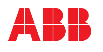 Aux. Voltage125 VDCOrder No.1MRK004814-ACModel No.REC670Serial No.VT Ratio132kV/115VFrequency60 HzCT Ratio1200/1AITEMDESCRIPTIONCHECKEDCHECKED1Inspect for physical damage / defects.  Yes  N/A2Check tightness of VT connections.  Yes  N/A3Indication checked   Yes  N/A4Human Machine Interface (HMI) checked  Yes  N/AInjected Value ExpectedValueBCU MEASUREMENTBCU MEASUREMENTBCU MEASUREMENTInjected Value ExpectedValueL1 - L2 L2 – L3 L3 – L133.2 V66 kV66.4 V132 kV79.68 V158.4 kVInjected Value ExpectedValueBCU MEASUREMENTBCU MEASUREMENTBCU MEASUREMENTInjected Value ExpectedValueL1 L2 L3 0.500 A600 A1.0 A1200 A1.20 A1440 AInjected Value ExpectedValueBCU MEASUREMENTInjected Value ExpectedValueFREQUENCY58.0 HZ58.0 HZ59.0 HZ59.0 HZ60.0 HZ60.0 HZPhase Angle BCU MEASUREMENTBCU MEASUREMENTBCU MEASUREMENTBCU MEASUREMENTBCU MEASUREMENTBCU MEASUREMENTPhase Angle Active Power MWActive Power MWReactive Power MVARReactive Power MVARPower FactorPower FactorPhase Angle ExpectedValueBCUExpectedValueBCUExpectedValueBCU0274.3501.060137.17237.600.5900274.350120-137.17237.60-0.5-30237.60-137.170.866Angle Setting In DegreeAngle Setting In DegreeOPERATIONHIGHLOWLINE20OperateLINE20ResetBUS20OperateBUS20ResetDiff. Voltage Setting P-N SecondaryCalculatedValueMeasured ValueMeasured ValueMeasured ValueMeasured ValueDiff. Voltage Setting P-N SecondaryCalculatedValueLOWLOWHIGHHIGHLINE20 %13.28 VBUS20 %13.28 VFrequency Delta Threshold SettingBlockingFrequency Delta Threshold Frequency Delta Threshold Frequency Delta Threshold SettingBlockingOperateResetLINE100 mHzHigh blockingLINE100 mHzLow blockingBUS100 mHzHigh blockingBUS100 mHzLow blockingDescriptionExpectedPick-UpDrop OffLive Bus53.12 VDead Bus19.92 VLive Line53.12 VDead Line 19.92 VTime Delay SettingMeasured1.00 sec